РОССИЙСКАЯ ФЕДЕРАЦИЯСвердловская областьДУМА  ПЫШМИНСКОГО  ГОРОДСКОГО  ОКРУГА(5 созыв, 41 заседание)Р Е Ш Е Н И Еот  26 октября 2016 г.   № 248                                р.п.ПышмаОб установлении  квалификационных требований к уровню профессионального образования, стажу муниципальной службы или стажу работы по специальности, направлению подготовки, необходимым  для замещения должностей муниципальной службы в органах местного самоуправления Пышминского городского округаВ соответствии со статьей 9 Федерального закона от 02.03.2007 №25-ФЗ «О муниципальной службе в Российской Федерации»,  статьей 8 Закона Свердловской области от 29.10.2007 № 136-ОЗ «Об особенностях муниципальной службы на территории Свердловской области» Дума Пышминского городского округа  РЕШИЛА:1. Установить квалификационные требования к уровню профессионального образования, стажу муниципальной службы или стажу работы по специальности, направлению подготовки, необходимые  для замещения должностей муниципальной службы в органах местного самоуправления Пышминского городского округа (приложение).2. Признать  утратившими силу пункты 1, 3, 4 решения Думы Пышминского городского округа от  25.10.2011  № 269 «О квалификационных требованиях для замещения должностей муниципальной службы в Пышминском городском округе».3. Настоящее решение вступает в силу со дня его опубликования  в газете «Пышминские вести».4. Настоящее решение опубликовать в газете «Пышминские вести».Приложениек решению ДумыПышминского городского округаот «26» октября 2016 г. № 248Квалификационные требования к уровню профессионального образования, стажу муниципальной службы или стажу работы по специальности, направлению подготовки, необходимые  для замещения должностей муниципальной службы в органах местного самоуправления Пышминского городского округа1. Квалификационные требования к уровню профессионального образования, стажу муниципальной службы или стажу работы по специальности, направлению подготовки, необходимые  для замещения высших должностей муниципальной службы в органах местного самоуправления Пышминского городского округа: высшее образование не ниже уровня специалитета, магистратуры и стаж муниципальной службы не менее шести лет или стаж работы по специальности, направлению подготовки не менее семи лет;2. Квалификационные требования к уровню профессионального образования, стажу муниципальной службы или стажу работы по специальности, направлению подготовки, необходимые  для замещения главных  должностей муниципальной службы в органах местного самоуправления Пышминского городского округа: высшее образование не ниже уровня специалитета, магистратуры и стаж муниципальной службы не менее четырех лет или стаж работы по специальности, направлению подготовки не менее пяти лет;3. Квалификационные требования к уровню профессионального образования, стажу муниципальной службы или стажу работы по специальности, направлению подготовки, необходимые  для замещения ведущих   должностей муниципальной службы в органах местного самоуправления Пышминского городского округа: высшее образование и стаж муниципальной службы не менее двух лет или стаж работы по специальности, направлению подготовки не менее четырех лет либо стаж муниципальной службы или стаж работы по специальности, направлению подготовки не менее одного года (для лиц, имеющих дипломы специалиста или магистра с отличием, в течение трех лет со дня выдачи диплома);4. Квалификационные требования к уровню профессионального образования, стажу муниципальной службы или стажу работы по специальности, направлению подготовки, необходимые  для замещения старших   должностей муниципальной службы в органах местного самоуправления Пышминского городского округа: высшее образование без предъявления требований к стажу муниципальной службы или стажу работы по специальности, направлению подготовки;5. Квалификационные требования к уровню профессионального образования, стажу муниципальной службы или стажу работы по специальности, направлению подготовки, необходимые  для замещения младших   должностей муниципальной службы в органах местного самоуправления Пышминского городского округа: профессиональное образование без предъявления требований к стажу муниципальной службы или стажу работы по специальности, направлению подготовки.Председатель Думы Пышминского городского округа____________________В.С. КлещевГлаваПышминского городского округа___________________ В.В. Соколов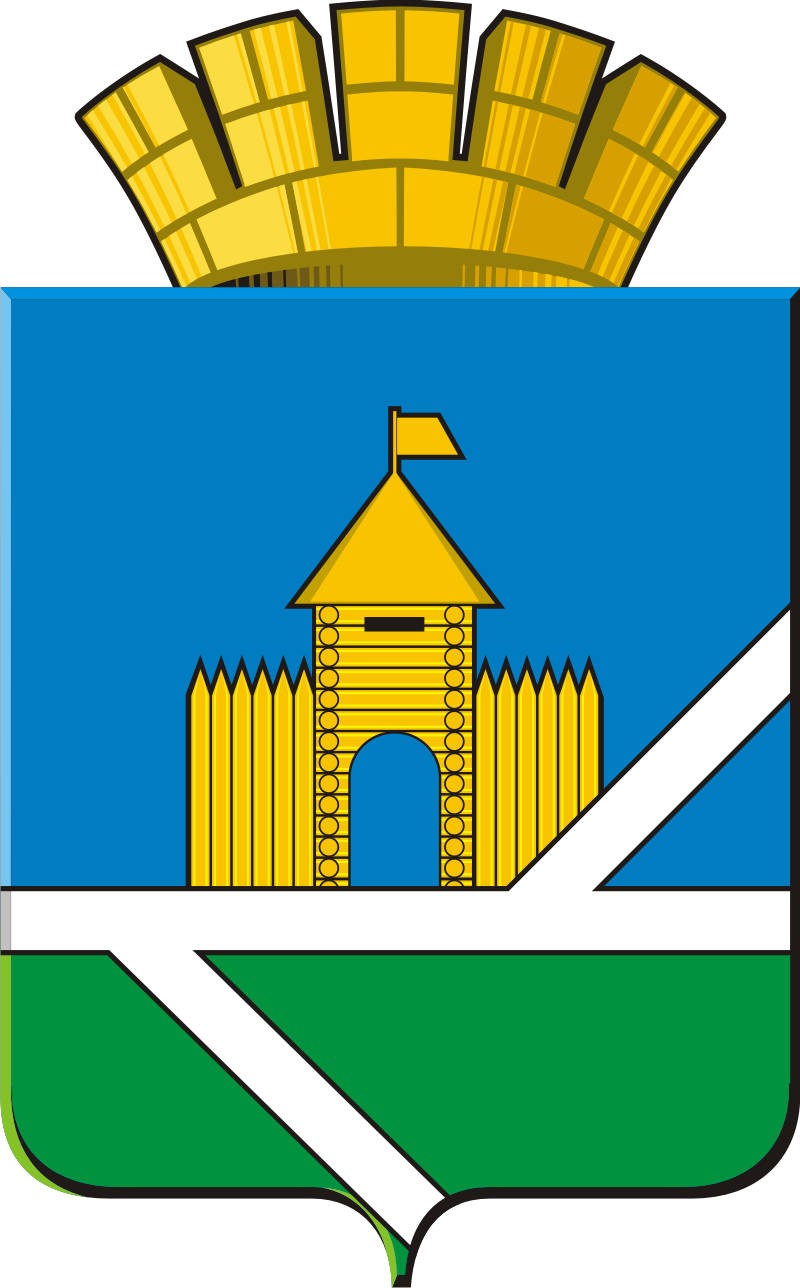 